«Кто живет в деревне»Цели: закреплять знания детей о домашних животных (названия взрослых особей и их детенышей, причина разведения); совершенствовать навыки словообразования; упражнять в образовании притяжательных прилагательных; обогащать словарный запас детей; упражнять в четком произношении звука [Б] в предложении; упражнять детей в бросании мяча об пол и вверх двумя руками и ловле его без падения; упражнять в беге с остановками и поворотами головы и туловища; развивать координацию, пальчиковую и общую моторику; развивать словесно-логическое мышление.Материалы и оборудование к занятию: мячи среднего размера по количеству детей, набор картинок с изображениями домашних животных, набор цветных картинок (15x20 см) с изображениями домашних животных (корова, кошка, коза, поросенок, собака, лошадь, кролик); игра «Волшебные картинки»: 7 карточек (8x16 см) с парными изображениями (корова — молоко; свинья — сало; собака — будка; коза — пух; кошка — глаз; овца — шерсть).Ход занятияДети строятся в шеренгу.Руководитель физкультуры. Ребята, хотите отдохнуть? Мы с вами отправляемся в деревню. Будем дышать свежим воздухом, укреплять здоровье, а заодно узнаем, кто и как живет в деревне.Упражнение в ходьбе и беге *Гимнастический шаг с произнесением скороговорки «Белые бараны били в барабаны».*«Кошка». Ходьба на носках, руки согнуты в локтях, кисти рук перед грудью. Средний и безымянный палец каждой руки упирается в большой. Указательный и мизинец подняты вверх.*Гимнастический шаг с произнесением скороговорки «Белые бараны били в барабаны».*«Лошадка». Бег и ходьба с высоким подниманием колен. При ходьбе руки согнуты в локтях, кисти перед грудью. Первая ладонь на ребре от себя, большой палец кверху. Сверху на нее накладывается левая ладонь под углом, образуя пальчиками гриву. Два больших пальца образуют уши.*Гимнастический шаг с произнесением скороговорки «Белые бараны били в барабаны».* «Коза». Ходьба на пятках. Руки согнуты в локтях, кисти перед грудью. Внутренняя сторона ладони каждой руки опущена вниз. Указательный палец и мизинец выставлены вперед. Средний и безымянный пальцы прижаты к ладони и обхвачены большим.  Гимнастический шаг с произнесением скороговорки «Белые бараны били в барабаны».*	«Собачка». Бег с остановками и поворотами головы и туловища в стороны. Руки согнуты в локтях. Правая (левая) ладонь на ребро, на себя. Большой палец вверх. Указательный, средний и безымянный пальцы — вместе. Мизинец попеременно опускается и поднимается.
Воспитатель. В деревне живет много домашних животных. За нимиухаживают люди, а те благодарят их за это. Давайте вспомним, какие животные живут в деревне.А ну-ка, ребятки,Отгадайте загадки!Она дает нам молоко,                                      И детвора всегда здорова!Загадку разгадать легко,     Конечно, это же... Дети. ...Корова! [14] Воспитатель.  Фонетическая зарядка «Как мычит корова?» И. п. — основная стойка.— поднять плечи вверх, вдох.	-— и. п., длительный выдох с произнесением «Му-у-у». Упражнение повторить 4—6 раз.Руководитель физкультуры.Встал он прямо у дорожки:Не идут от страха ножки.                     И мычит бедняга: «My.                     Шаг я сделать не могу». Дети. Это бычок.*	Упражнение «Бычок»
И.п.—основная стойка.— поворот головы вправо.— и. п.— поворот головы влево.— и. п.Упражнение повторить 4—5 раз. Сначала в медленном темпе, затем побыстрее. (Упражнение для снятия спастического напряжения воротниковой зоны.)Руководитель физкультуры.                                      Мохнатенькая, усатенькая,На лапках царапки.Молоко пьет, «мяу-мяу» поет. [14]Дети. Кошка.#	Упражнение «Кошка»И. п. — ноги врозь пошире, руки вверху.— наклон вперед, коснуться руками пяток с внутренней стороны.— и. п.Упражнение повторить 6—8 раз. Руководитель физкультуры.С бородою, а не старик,С рогами, а не бык.Не конь, а брыкается,Доят, но не корова,С пухом, а не птица,Лыко дерет, а лаптей не плетет. [14JДети. Это коза! $ Упражнение «Козочка»И. п. — основная стойка, руки на поясе.— поднять прямую ногу вперед.— махом отвести назад.— снова вперед.	*— и. п.Повторить 3—4 раза. Руководитель физкультуры.Ходит бочком, ушки торчком, Нос пятачком, хвостик крючком.Дети. Поросенок.*	Упражнение «Поросенок»И. п. — ноги на ширине плеч, руки за головой.— наклон вправо, одновременно руки поднять вверх.— и. п.3, 4 — то же в другую сторону.Упражнение повторить 4—5 раз в каждую сторону.Руководитель физкультуры.С хозяином дружит, дом сторожит, Живет под крылечком, а хвост колечком.Дети. Это собака.*	Упражнение «Собака»И. п. — основная стойка.1 — присесть, развести колени, отрывая пятки от пола, руки  голову2 — и. п.Упражнение повторить 6—8 раз.	 Руководитель физкультуры.У нее на шее грива, Бьет копытами игриво.Дети. Лошадь.*	Упражнение «Лошадка»
И. п. — основная стойка.— правая рука вперед.— левая рука вперед.— правая рука вверх.— левая рука вверх.Обратные движения в том же порядке. Повторить 4—5 раз. Руководитель физкультуры.Длинное ухо, комочек пуха, Прыгает ловко, любит морковку.Дети. Это кролик.*	Упражнение «Кролик»И.п.— ноги слегка расставлены, ступни параллельны. Прыжки на двух ногах с поворотом вокруг себя то в одну, то в другую сторону. Повторить 3 раза по 8—10 прыжков. Каждую серию прыжков чередовать с ходьбой.Воспитатель. Ребята, посмотрите, какую новую игру нам подарили деревенские жители. Она называется «Волшебные картинки». Эта игра об их питомцах. Давайте поиграем!(Дети произвольно выбирают по одной карточке из предложенных [рис. 10] и пытаются составить словосочетания на основе изображенных пар предметов. В случае затруднения воспитатель помогает наводящими вопросами.)Воспитатель. Что нарисовано на твоей карточке?Ребенок. Собака и будка.Воспитатель. Как можно изменить эти слова так, чтобы получилось красивое словосочетание?Ребенок. Собачья будка.(Таким же образом составляются словосочетания: «кошачий глаз», «свиное сало», «козий пух», «овечья шерсть», «коровье молоко».)Руководитель физкультуры. Ребята, вы уже знаете, что в каждом доме в деревне живет кот или кошка. Они охраняют дом от мышей. А их дети-котята шалят и играют во дворе. Одна из любимых игр котят — игра с мячом. Давайте и мы с вами поиграем как котята.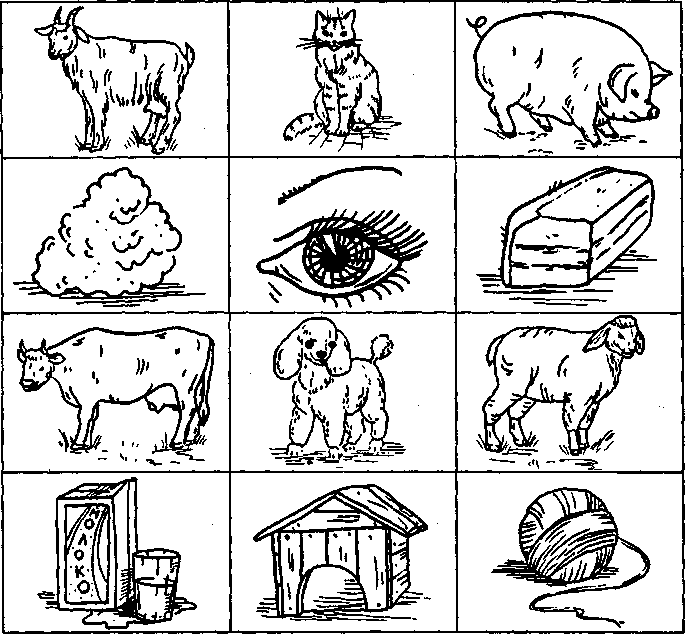 Упражнение «Котята играют с мячом»И. п. — ноги слегка расставлены, руки согнуты в локтях, пальцы рук раздвинуты.Бросание мяча об пол и ловля его после отскока двумя руками.Бросание мяча от уровня груди на 30—40 см вверх и ловля его обеими руками.Дети выполняют движения каждый в своем темпе. Упражнения повторить, чередуя их между собой, 3—4 раза, выполнив в общей сложности 20—30 бросков.Воспитатель. Посмотрите, дети, к нам бежит маленькая беленькая козочка (показывает картинку с изображением козочки), она тоже хочет с нами поиграть.Подвижная игра «Козочка»Я козочка Ме-ке-ке,	Дети ходят по кругу.Я гуляю на лужке.Острые рожки,	Показывают «рожки».Тоненькие ножки.	Прыгают на носочках.	 На самой макушке —	Показывают ладошками «ушки».Бархатные ушки.Язык полотняный...	Делают язычком «чащечку».Хвостик конопляный...	Рукой показывают «хвостик».Как прыгну — сразу забодаю!        Дети прыгают, «бодаются». (Литовская песенка)        [26] Руководитель физкультуры. А теперь, ребята, мы с вами поиграем в игру, которая называется «Чьи дети?»Игра с мячом «Чьи дети?»Дети стоят в кругу. В центре круга — педагог с мячом. Он кидает мяч одному из детей и говорит: «Плачут котята, потеряли они свою маму. Кто у них мама?» Ребенок ловит мяч, отвечает и кидает мяч педагогу. Игра продолжается. Если ребенок ошибся или не ответил, он выходит из игры. (Рекомендуемые пары слов: котята — кошка; щенята — собака; козлята — коза; жеребята — лошадь; телята — корова; ягнята — овца; поросята — свинья; крольчата — крольчиха.)